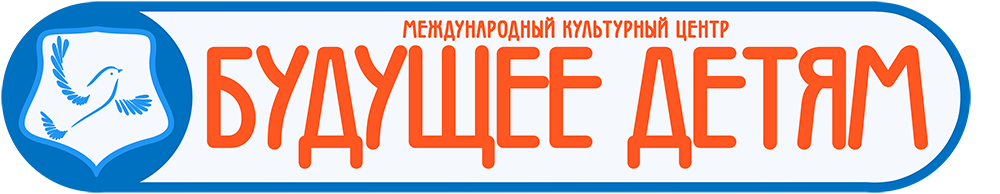 I Международный конкурс«Национальная премия имени Айседоры Дункан»I International contest «National Isadora Duncan Dance Award»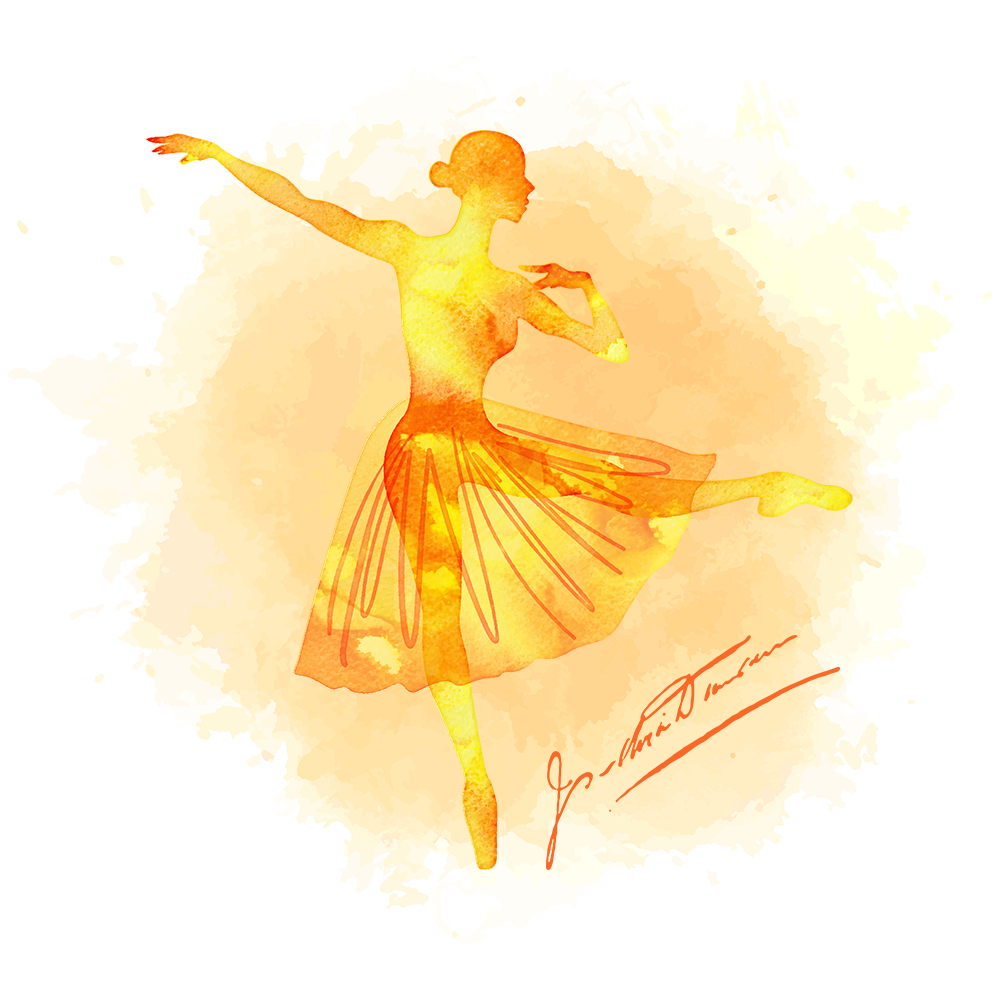 ПОЛОЖЕНИЕо конкурсеМинеральные Воды, ДК Железнодорожников15-16 ДЕКАБРЯ 2018Международный Культурный Центр «Будущее Детям», при информационной поддержке Министерства культуры объявляет I Международный конкурс «Национальная премия имени Айседоры Дункан» с целью поддержки и популяризации хореографического творчества, воспитания художественного и эстетического вкуса, межнационального обмена творческими достижениями в области хореографии, выявления, поддержки и развития творческих способностей детей и одаренной молодежи.Конкурс ставит своей задачей:сохранение традиций национальной хореографической культуры народов России и мира;формирование эстетических вкусов детей и юношества на примерах лучших образцов классического, народного и современного танца;активизацию деятельности хореографических коллективов;укрепление связи с творческими организациями;совершенствование форм работы.Настоящее Положение определяет организационные основы, порядок проведения и систему оценки результатов хореографических коллективов и солистов, а также работу педагогов и руководителей I Международный конкурс «Национальная премия имени Айседоры Дункан» (далее - Конкурс).Подготовку, организацию и проведение Конкурса осуществляет: Международный Культурный Центр «Будущее детям»Партнеры КонкурсаИнформационная поддержка Министерства культуры РФ;Информационная поддержка Министерства образования;Общее руководство проведения открытого Конкурса хореографических коллективов и солистов осуществляет оргкомитет.КОТОРЫЙ БУДЕТ РАЗДЕЛЁН ДЛЯ ПЕДАГОГА КОЛЛЕКТИВАЗОЛОТОЙ ГРАНТ	40000СЕРЕБРЯНЫЙ ГРАНТ	30000БРОНЗОВЫЙ ГРАНТ	20000И ДЛЯ ПЕДАГОГА СОЛИСТАЗОЛОТОЙ ГРАНТ	15000СЕРЕБРЯНЫЙ ГРАНТ	10000БРОНЗОВЫЙ ГРАНТ	5000Конкурс проводится в пяти возрастных группах:до 6 лет;6 - 11 лет;12-16 лет;17-25 лет;26 и более лет;Смешанная группа.Сопровождающие лица несут ответственность за жизнь, здоровье детей в пути и во время проведения мероприятия.Конкурс проводится более чем в пятнадцати основных номинациях.8 октября ноября  (воскресенье)  2012 года в 14-00 во Дворце культуры и спорта города Ставрополя (355017, г.Ставрополь, ул.Ленина, 251).Конкурсные номинации:                      Эстрадный танец;Народно-сценический танец;Народно-стилизованный танец;Современный танец;Классический танец;Бально-спортивный танец;Детский танец;Кавказский танец;Уличные танцы;Беллиданс;Чирлидинг;Мажоретки и барабанщицыАкробатика;Танцевальное шоу;Свободная пластика;Джаз-модерн и так далее...Критерии оценки:Исполнительское мастерство;Соответствие репертуара возрастным особенностям исполнителей;Сценичность (пластика, костюм, реквизит, культура исполнения);Артистизм, раскрытие художественного образа;Композиционное построение номера. Условия конкурсного показа:На конкурсном просмотре коллективы представляют по один концертный номер в каждой номинации. Каждый коллектив имеет право участвовать в нескольких номинациях. Для руководителей все номинации суммируются в общую работу и оцениваются все вместе.Каждому коллективу предоставляется одна техническая репетиция на сцене.Порядок конкурсных выступлений устанавливается оргкомитетом конкурса.Фонограммы номеров должны быть записаны в формате mp3 (wma, flac, ape, wav, и т.д.) на flash-карте. Профессиональное жюри определяет дипломантов, лауреатов I, II, III степени и ГРАН-ПРИ конкурса.  Все коллективы награждаются дипломами участников. Места могут дублироваться, либо не присуждаться вовсе.Оргкомитет:официально объявляет о начале Конкурса;принимает решения о составе Жюри Конкурса и назначении его Председателя;координирует работу Жюри во время проведения Конкурса;рассматривает совместно с жюри предложения и пожелания участников Конкурса; осуществляет иные функции в соответствии с настоящим Положением о Конкурсе.Решения оргкомитета и жюри оформляются протоколом и утверждаются директором конкурса. Жюри:осуществляет судейство в соответствии с настоящим Положением о Конкурсе;определяет кандидатуры победителей и призеров;рассматривает совместно с оргкомитетом предложения и пожелания участников Конкурса.        В состав жюри входят ведущие высококвалифицированные специалисты, хорошо знающие теорию, методику и практику работы с любительскими и профессиональными детскими и юношескими коллективами. Возглавляет жюри председатель. Конкурсанты оцениваются по результатам голосования.                    В случае равенства голосов «За» или «Против» решающим является голос председателя жюри. Итогом обсуждения конкурсных выступлений является протокол заседания членов жюри. Члены жюри рекомендуют коллективы для формирования программы на Гала-концерт по своему усмотрению.Итоги конкурса и награждения подводятся по номинациям с учетом возрастных категорий и предусматривают присуждение звания обладателя Гран-при согласно бальной системы, лауреатов I, II, III степени, а также дипломантов и участников с вручением дипломов. ШЕСТЬ (Золотой, Серебряный и Бронзовый) Гран-при конкурса! ТРИ для руководителей коллективов и ТРИ для руководителей солистов; - Присуждаются специальные призы и награды, памятные подарки.  - Допускается дублирование или деление призовых мест (два первых места, вторых и т.д.) по результатам конкурса.Транспортные расходы участников оплачиваются за счет средств командирующей организации.Для оплаты организационного взноса можно запросить счёт для оплаты, либо произвести оплату наличными в день Конкурса во время регистрации.*Участие в дополнительной номинации - скидка 20% от основной номинации и во всех последующих.Для участия в конкурсе необходимо не позднее 10 декабря 2018 года подать онлайн-заявку на сайте фонда www.detyam.info или на электронную почту оргкомитета конкурса (zayavka@detyam.info). Количество мест ограничено. В случае большого количества заявок оргкомитет в праве отказать в приеме заявки.ОРГКОМИТЕТ КОНКУРСА:Международный Культурный Центр «Будущее детям».	357500, Россия, Ставропольский край, г. Пятигорск, ул. Шевченко, 42а	+7 (905) 461-90-72, +7 (988) 092-81-87	info@detyam.info	www.detyam.info или талантам.рфРЕКВИЗИТЫ:Полное наименование: Общество с Ограниченной Ответственностью «Международный Культурный Центр «Будущее детям»Сокращенное наименование: ООО «МКЦ «Будущее детям»Юридический адрес: Ставропольский край, г. Пятигорск, пос. Горячеводский, ул. Шевченко, 42аИНН/КПП 2632104199/263201001ОГРН 1162651054390Р/с. № 40702810906900000347Филиал №4 ОАО КБ «Центр-инвест»355040, г. Ставрополь, пр. Юности, 1Бк/сч. 30101810400000000734 вОтделении Ставрополь г. Ставрополь БИК 040702734, КПП 6163011391, ИНН 263443001Официальный сайт: www.detyam.infoОфициальный сайт: талантам.рфЭлектронная почта: info@detyam.infoТелефон: +7 (988) 092-81-87, +7 (905) 461-90-72Директор: Меренкова (Белозубова) Елена Николаевна (на основании Устава)ДО ВСТРЕЧИ НА КОНКУРСЕ! 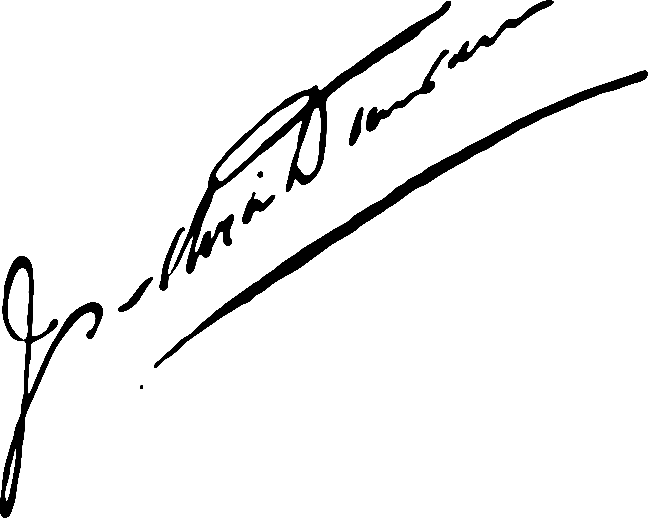 Общие положенияК участию в Конкурсе приглашаются хореографические коллективы и солисты.  Данный конкурс — это возможность получить денежный приз из общего призового фонда более 120000 рублей!Приз вручается непосредственно педагогу. В данном конкурсе оценивается работа как педагога, так и коллектива, каждого отдельно. Это возможность получить дипломы коллективу и педагогу лично. Т.е. диплом получит коллектив и педагог. Степень и место в дипломе педагога и коллектива может отличатся. Гран-при для коллектива тоже предусмотрен, но не является грантовым - грантовый Гран-при только для педагогов.ПОРЯДОК ПРОВЕДЕНИЯ КОНКУРСАРЕГЛАМЕНТ РАБОТЫ ОРГКОМИТЕТА И ЖЮРИНаграждение участников проходит на протяжении конкурсного дня, за исключением тех коллективов и педагогов, кто набрал максимальное количество баллов. Награждение данных участников состоится по окончанию всего конкурсного дня. Для получения награды может пребыть представитель коллектива или солиста. На награждение присутствие педагога обязательно.  РЕШЕНИЕ ЖЮРИ ЯВЛЯЕТСЯ ОКОНЧАТЕЛЬНЫМ И ИЗМЕНЕНИЮ НЕ ПОДЛЕЖИТ.
ОРГКОМИТЕТ КОНКУРСА К ОЦЕНКАМ ЖЮРИ ОТНОШЕНИЯ НЕ ИМЕЕТ.НАГРАЖДЕНИЕФИНАНСОВЫЕ УСЛОВИЯКол-во участниковВзнос*Солист2500Дуэт (пары)3000Ансамбли 3-5 человек.5000Ансамбли 6-10 человек.8000Ансамбли 11-15 человек.10000Ансамбли 16-20 человек.12000Ансамбли более 21 человек.15000Дети из детских домов и дети-сироты, инвалиды I группы и инвалиды-детства оплачивают стоимость участия в размере 100% от полной стоимости участия. Для опекаемых детей, инвалидов II и III группы участие в конкурсе – полная стоимость во всех номинациях. Многодетные, матери-одиночки и малоимущие оплачивают стоимость участия в размере 100% от полной стоимости участия.ОРГАНИЗАЦИОННЫЕ ВОПРОСЫКОНТАКТНАЯ ИНФОРМАЦИЯ И РЕКВИЗИТЫОКПО
ОГРН
ОКАТО
ОКТМО
ОКФС
ОКОПФ
ОКОГУ00698785
1162651054390
07427000000
07727000001
16
12300
4210014ОКВЭД92.31.21, 74.84, 92.31.2, 92.34.3, 92.62